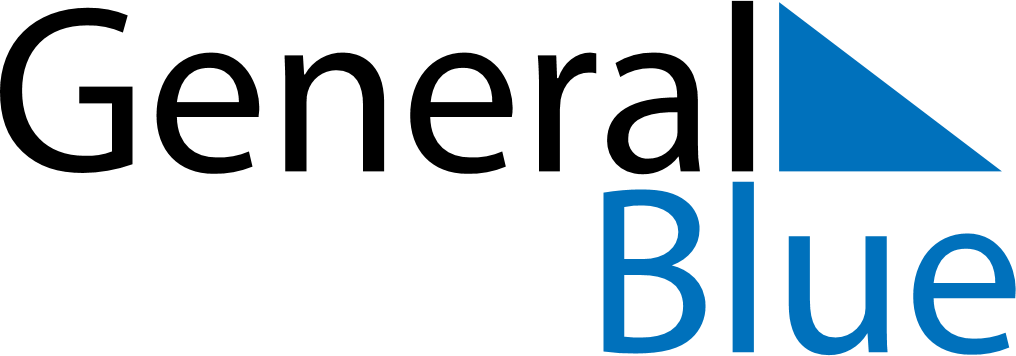 March 2029March 2029March 2029March 2029GibraltarGibraltarGibraltarSundayMondayTuesdayWednesdayThursdayFridayFridaySaturday12234567899101112131415161617Mother’s DayCommonwealth Day18192021222323242526272829303031Good FridayGood Friday